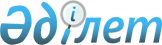 О внесении изменений в постановление акимата области от 7 июля 2003 года N 139 "Об утверждении Правил социального обслуживания на дому детей с ограниченными возможностями и Положения об отделении социальной помощи на дому по обслуживанию детей с ограниченными возможностями"
					
			Утративший силу
			
			
		
					Постановление акимата Северо-Казахстанской области от 3 января 2008 года N 1. Зарегистрировано Департаментом юстиции Северо-Казахстанской области 22 января 2008 года N 1664. Утратило силу - постановлением Акимата Северо-Казахстанской области от 25 августа 2011 года N 279

      Сноска. Утратило силу - постановлением Акимата   Северо-Казахстанской области от 25.08.2011 N 279      В соответствии с пунктом 2 статьи 27 Закона Республики Казахстан от 23 января 2001 года N 148 "О местном государственном управлении в Республике Казахстан", статьей 28 Закона Республики Казахстан от 24 марта 1998 года N 213 "О нормативных правовых актах" акимат области  ПОСТАНОВЛЯЕТ: 

      1. Внести в постановление акимата области от 7 июля 2003 года  N 139 "Об утверждении Правил социального обслуживания на дому детей с ограниченными возможностями и Положения об отделении социальной помощи на дому по обслуживанию детей с ограниченными возможностями"»(зарегистрировано в Северо-Казахстанском региональном разделе реестра государственной регистрации 6 августа 2003 года за N 990, опубликовано в газетах "Солтүстік Қазақстан" от 18 августа 2003 года, "Северный Казахстан"»от 18 августа 2003 года) следующие изменения: 

      в пункте 5 слова "труда, занятости и социальной защиты населения" заменить словами "координации занятости и социальных программ"; 

      в пункте 6 слова "Омарова Ж.И."»заменить словами "Нуракаева Е.Е."; 

      в Правилах социального обслуживания на дому детей с ограниченными возможностями, утвержденных указанным постановлением: 

      в пункте 6 слова "отдела (управления) труда, занятости и социальной защиты населения"»заменить словами "отдела занятости и социальных программ"; 

      в Положении об отделении социальной помощи на дому по обслуживанию детей с ограниченными возможностями, утвержденном указанным постановлением: 

      в пункте 1 слова "отделу (управлению) труда, занятости и социальной защиты населения" заменить словами "отделу занятости и социальных программ"; 

      в пункте 17 слова "отдела (управления) труда, занятости и социальной защиты населения"»заменить словами "отдела занятости и социальных программ"; 

      в пункте 20 слова "отделов (управлений) труда, занятости и социальной защиты населения"»заменить словами "отделов занятости и социальных программ"; 

      в пункте 21 слова "районного (городского), отдела (управления) труда, занятости и социальной защиты населения"»заменить словами "начальника районного (городского) отдела занятости и социальных программ"; 

      в пункте 25 слова "отдел (управление) труда, занятости и социальной защиты населения"»заменить словами "отдел занятости и социальных программ". 

      2. Настоящее постановление вводится в действие по истечении десяти календарных дней после дня его первого официального опубликования.        Аким области 
					© 2012. РГП на ПХВ «Институт законодательства и правовой информации Республики Казахстан» Министерства юстиции Республики Казахстан
				